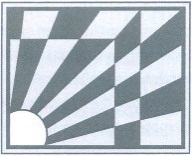 COORDINATING COUNCIL FOR WOMEN IN HISTORY
2022 CCWH/BERKSHIRE CONFERENCE OF WOMEN HISTORIANS GRADUATE FELLOWSHIPAPPLICATIONName: ______________________________________________________________________________________________________

Home Address:____________________________________________________________________________________________

City:_____________________________________State:_________________________Zip:________________________________

Home Phone:(______)_____________________Message Phone:(______)_______________________________________ 

Email Address:_____________________________________________________________________________________________ 

Institution: _________________________________________________________________________________________________Dissertation Title: _______________________________________________________________________________________________________________________________________________________________________________________________________

One paragraph abstract of dissertation proposal: 







Date completed qualifying examinations or passage to A.B.D. status, with signature of departmental representative: 

______________________________________________________________________________ 
Date 							Departmental Representative Signature* 
Applicant certifies to being a member in good standing of the Coordinating Council for Women in History and that this application is complete and includes the materials listed. Signature: __________________________________________                   Date: __________________                             	 (Applicant)DEADLINE for receipt of applications:  May 15, 2022CCWH/BERKS GRADUATE STUDENT FELLOWSHIP APPLICATION INFORMATIONI: ELIGIBILITY INFORMATION The applicant:must be a current CCWH member; must be a graduate student writing a dissertation in history;must have passed to A.B.D. status by the time of the application; may not apply for other CCWH awards simultaneously; need not attend the award ceremony to receive the award. may specialize in any field of history PLEASE NOTE THAT CCWH MEMBERS MAY ONLY APPLY FOR ONE CCWH AWARD PER YEAR-------------------------------------------------------------------------------------------------------------------------------II: APPLICATION INSTRUCTIONSCandidates should submit ALL of the following items as attachments in one e-mail to CCWHBerksaward@theccwh.org with applicant’s name in the subject line:  A scan of the completed signature form verifying ABD status and current CCWH membership.*  A current Curriculum VitaeA summary of the dissertation project, an explanation of how the dissertation project will advance our understanding of the issue(s) under study, a survey of the major primary sources, a discussion of the historiography, a summary of research already accomplished, and an indication of plans for completion of the dissertation in no more than 1200 words, double-spaced.Two letters of recommendation from members of the dissertation committee in separate e-mails with name of applicant in the subject line. If a signature is not obtained, at least one of the letters should state that applicant has advanced to A.B.D. status.Applicants who do not meet the deadline for submission or include all the required materials will not be considered. 
E-mail all the elements of the application to CCWHBerksaward@theccwh.org in one e-mail attachment with name of applicant in the subject line. The letters of recommendation should be sent separately to CCWHBerksaward@theccwh.org with the name of the applicant in the subject line.TIMETABLE: May 15, 2022: Applications due. September 2022: Winner notifiedDecember 2022: Award is formally presented at the CCWH Virtual Awards Ceremony. Check will be sent by mail.*If it is not possible to obtain a signature on this form, please ensure that at least one letter of reference states that applicant has advanced to A.B.D. status.